junio 2021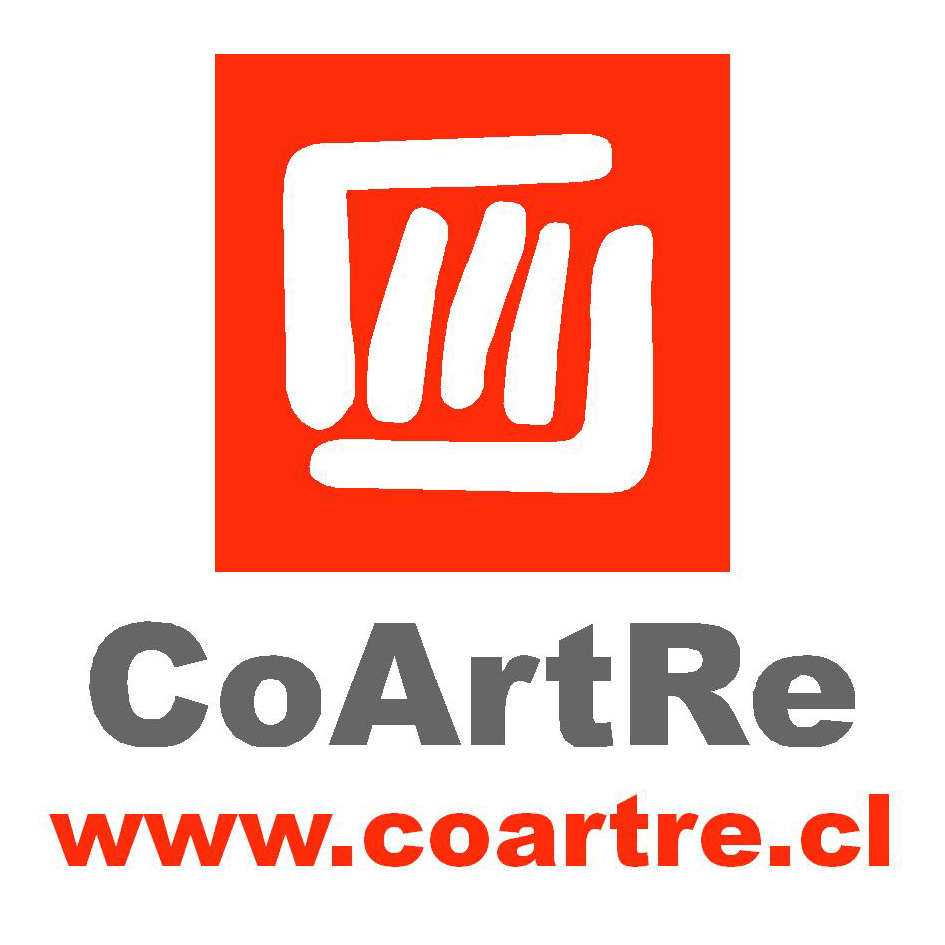 LUN.MAR.MIÉ.JUE.VIE.SÁB.DOM.010203040506Función Archivo Abierto Cárcel El Manzano de Concepción.14 h. Taller de fotografía Dirigido por Ángel Cristi19.30 h.Escenarios del Alma.18.00 h.07080910111213Taller de fotografía Dirigido por Ángel Cristi19.30 h. Taller de fotografía Dirigido por Ángel Cristi19.30 h.14151617181920Taller de fotografía Dirigido por Ángel Cristi19.30 h.Taller de fotografía Dirigido por Ángel Cristi19.30 h.21222324252627Taller de fotografía Dirigido por Ángel Cristi19.30 h.     Taller de fotografía Dirigido por Ángel Cristi19.30 h.282930